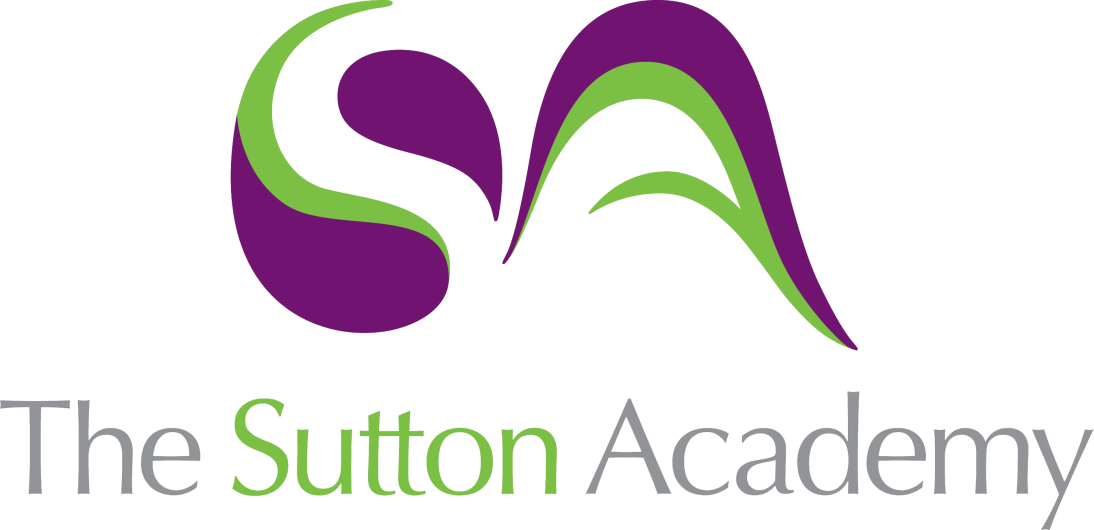 Knowledge Rich Curriculum Plan GCSE Design CoreSpecialist Technical Principles - 2.4 Sources and origins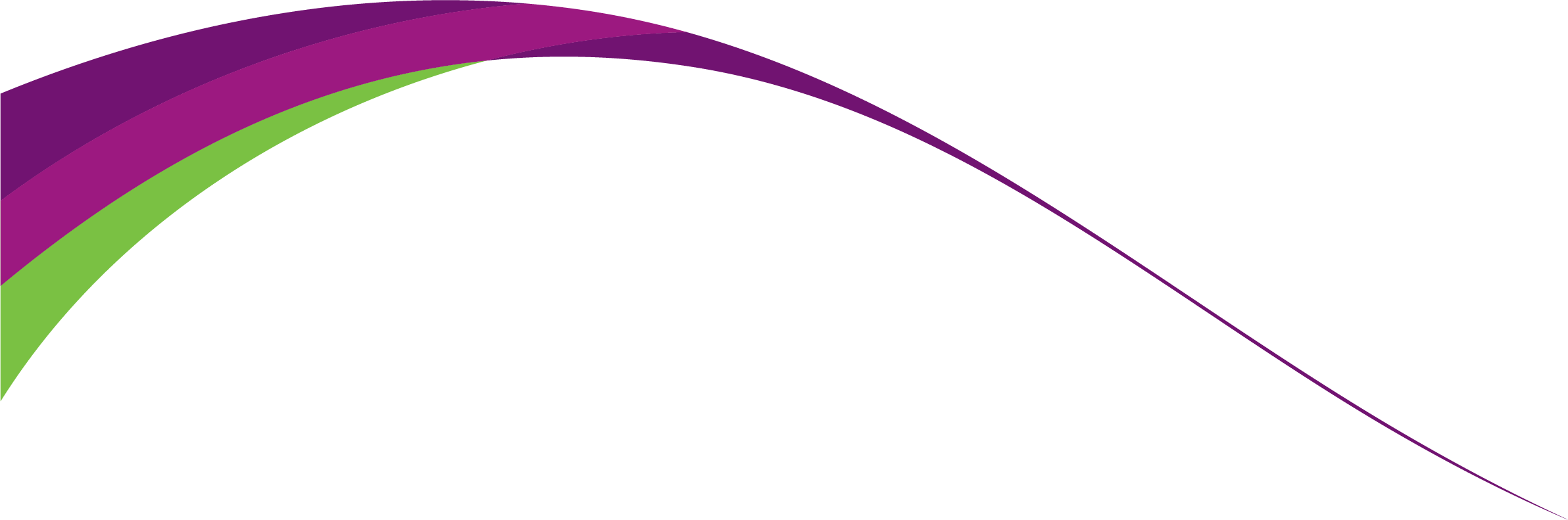 GCSE Design CoreSpecialist Technical Principles 
2.4 Sources and originsLesson/Learning Sequence Intended Knowledge:Students will know that…Tiered Vocabulary Prior Knowledge:In order to know this students, need to already know that…Assessment Lesson: Sources and originsStudents will know the primary sources of timberStudents will know where softwood and hardwood trees are locatedStudents will know how companies including the Forest Stewardship Council help protect the globes treesStudents will know how logs are converted ready to be processedStudents will know that a log can be converted in four ways, Through and through, Baulk, Quarter cut and Tangential cutStudents will know how the term seasoningStudents will know that seasoning is how timber is dried before usageStudents will know that timber is either air dried or kiln driedForest Stewardship Council: an international, non-governmental organisation dedicated to promoting responsible management of the world's forestsSeasoning: the process of correctly drying timber in order to remove moisture in the cells of the wood wallsStudents need to already know the difference of hardwood and softwoodStudents need to already know how logs and felledCompare the different seasoning systems. What are the major differences?How do the FSC help the sustainability of timber?